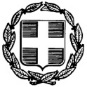    ΕΛΛΗΝΙΚΗ ΔΗΜΟΚΡΑΤΙΑ   ΥΠΟΥΡΓΕΙΟ ΠΑΙΔΕΙΑΣ, ΕΡΕΥΝΑΣ ΚΑΙ ΘΡΗΣΚΕΥΜΑΤΩΝ   ΠΕΡΙΦΕΡΕΙΑΚΗ Δ/ΝΣΗ ΠΡΩΤ. & ΔΕΥΤΕΡ. ΕΚΠ/ΣΗΣ ΚΕΝΤΡΙΚΗΣ ΜΑΚΕΔΟΝΙΑΣ    Δ/ΝΣΗ Δ/ΒΑΘΜΙΑΣ ΕΚΠ/ΣΗΣ ΔΥΤΙΚΗΣ ΘΕΣ/ΝΙΚΗΣ                   ΓΕΝΙΚΟ ΛΥΚΕΙΟ ΜΥΓΔΟΝΙΑΣΕΞΕΤΑΣΤΕΑ ΥΛΗ ΣΤΟ  ΜΑΘΗΜΑ   ΛΑΤΙΝΙΚΑ OΜ. ΠΡΟΣ. ΑΝΘΡΩΠΙΣΤΙΚΩΝ ΣΠΟΥΔΩΝ  ΤΟΥ ΓΕ.Λ. ΜΥΓΔΟΝΙΑΣ ΓΙΑ ΤΙΣ ΑΠΟΛΥΤΗΡΙΕΣ ΕΞΕΤΑΣΕΙΣ ΜΑΪΟΥ – ΙΟΥΝΙΟΥ 2017Γ΄  τάξη Γενικού ΛυκείουΜΑΘΗΜΑ: ΛΑΤΙΝΙΚΑ OΜ. ΠΡΟΣ. ΑΝΘΡΩΠΙΣΤΙΚΩΝ ΣΠΟΥΔΩΝΑπό το βιβλίο «Λατινικά Α΄ και Β΄ Τεύχος (Oμ. Προσ. Ανθρ. Σπουδών)» (έκδοση 2016), ως εξεταστέα ύλη καθορίζεται η ακόλουθη:ΚΕΙΜΕΝΑ: 3, 5, 7, 11, 14, 15, 20, 21, 24, 29, 31, 34, 38ΟΛΑ ΤΑ ΓΡΑΜΜΑΤΙΚΑ ΚΑΙ ΣΥΝΤΑΚΤΙΚΑ ΦΑΙΝΟΜΕΝΑ ΠΟΥ ΠΕΡΙΕΧΟΝΤΑΙ ΣΤΙΣ ΠΑΡΑΤΗΡΗΣΕΙΣ ΤΩΝ ΜΑΘΗΜΑΤΩΝ : 1-20, 21-32, 34-38 και 40-45 Η ύλη που αφαιρείται είναι:   ΚΕΙΜΕΝΑ: 6, 13, 25, 27, 36, 42, 43, 44, 45, ΤΑ ΓΡΑΜΜΑΤΙΚΑ ΚΑΙ ΣΥΝΤΑΚΤΙΚΑ ΦΑΙΝΟΜΕΝΑ ΠΟΥ ΠΕΡΙΕΧΟΝΤΑΙ ΣΤΙΣ ΠΑΡΑΤΗΡΗΣΕΙΣ ΤΩΝ ΚΕΙΜΕΝΩΝ : 33, 39 και 49-50Η Διευθύντρια		                           				Η διδάσκουσα καθηγήτριαΣαρίκα Μαρία										Αμοργιανού ΜαρίαΜαθηματικός ΠΕ03							   		